<Commission>{IMCO}Comisia pentru piața internă și protecția consumatorilor</Commission><RefProc>2020/2007(INI)</RefProc><Date>{01/10/2020}1.10.2020</Date><TitreType>PROIECT DE AVIZ</TitreType><CommissionResp>al Comisiei pentru piața internă și protecția consumatorilor</CommissionResp><CommissionInt>destinat Comisiei pentru ocuparea forței de muncă și afaceri sociale</CommissionInt><Titre>referitor la efectele normelor UE asupra liberei circulații a lucrătorilor și a serviciilor: mobilitatea forței de muncă în interiorul UE ca instrument de corelare a nevoilor și competențelor de pe piața forței de muncă</Titre><DocRef>(2020/2007(INI))</DocRef>Raportor pentru aviz: <Depute>Morten Løkkegaard</Depute>PA_NonLegSUGESTIIComisia pentru piața internă și protecția consumatorilor recomandă Comisiei pentru ocuparea forței de muncă și afaceri sociale, care este comisie competentă, includerea următoarelor sugestii în propunerea de rezoluție ce urmează a fi adoptată:A.	întrucât Directiva privind calificările profesionale urmărește în mod explicit să valorifice mobilitatea în interiorul UE pentru a corela nevoile și competențele de pe piața forței de muncă din întreaga Uniune, prin facilitarea găsirii de locuri de muncă în diferite state membre pentru lucrătorii din anumite profesii,1.	subliniază că, în contextul actualei crize sanitare, libera circulație a lucrătorilor în domeniul serviciilor medicale demonstrează în mod clar beneficiile Directivei privind calificările profesionale;2.	regretă că punerea în aplicare insuficientă la nivel național a legislației existente continuă să afecteze grav mobilitatea liberă a lucrătorilor în UE, în detrimentul lucrătorilor și al economiei europene în ansamblu;3.	subliniază că, deși ține de competența statelor membre să reglementeze o anumită profesie, acestea trebuie să respecte limitele principiilor nediscriminării și proporționalității, astfel cum se prevede în mod explicit în Directiva privind testele de proporționalitate;4.	reamintește că Directiva privind serviciile și Directiva privind calificările profesionale se bazează pe principiul recunoașterii reciproce pentru a facilita libera circulație a serviciilor; invită statele membre să extindă recunoașterea reciprocă la mai multe niveluri ale educației și să îmbunătățească sau să introducă procedurile necesare cât mai curând posibil;5.	încurajează Comisia să aplice pe deplin normele existente; solicită evaluarea unor mecanisme alternative de soluționare a litigiilor și aplicarea rapidă și riguroasă a procedurilor de constatare a neîndeplinirii obligațiilor ori de câte ori sunt identificate încălcări ale legislației relevante sau sunt introduse sarcini disproporționate;6.	invită Comisia să îmbunătățească instrumente precum ghișeele unice și portalul digital unic, și invită statele membre să utilizeze astfel de instrumente pentru a le oferi lucrătorilor, consumatorilor și întreprinderilor informații precise și ușor accesibile cu privire la drepturile și obligațiile lor legate de libera circulație în cadrul pieței unice.Parlamentul European2019-2024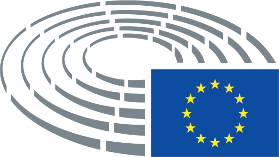 